Paskaidrojuma rakstsPriekules novada pašvaldības domes 2018.gada 31.maija saistošajiem noteikumiem Nr.7/18“Par grozījumiem Priekules novada pašvaldības domes 2010.gada 30.septembra saistošajos noteikumos Nr.13 “Priekules novada atvērto un daļēji slēgto kapsētu uzturēšanas un darbības noteikumi” 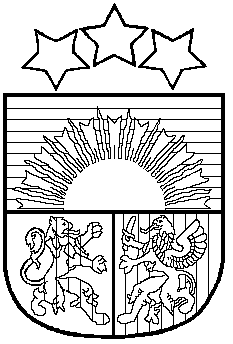 LATVIJAS REPUBLIKAPRIEKULES NOVADA PAŠVALDĪBAS DOMEReģistrācijas Nr. 90000031601, Saules iela 1, Priekule, Priekules novads, LV-3434, tālrunis 63461006,  e-pasts: dome@priekulesnovads.lvAPSTIPRINĀTI                                                                                        ar Priekules novada pašvaldības domes 29.03.2018. lēmumu Nr.243 (protokols Nr.7)SAISTOŠIE NOTEIKUMI Nr.7/18“Par grozījumiem Priekules novada pašvaldības domes 2010.gada 30.septembra saistošajos noteikumos Nr.13 “Priekules novada atvērto un daļēji slēgto kapsētu uzturēšanas un darbības noteikumi” Izdoti saskaņā ar:likuma “Par pašvaldībām”15.panta pirmās daļas 2.punktu un 43.panta trešo  daļu1.Izdarīt Priekules novada pašvaldības domes 2010.gada 30.septembra saistošajos noteikumos Nr.13 “Priekules novada atvērto un daļēji slēgto kapsētu uzturēšanas un darbības noteikumi” šādus grozījumus:1.1.izteikt saistošo noteikumu 1.3.punktu šādā redakcijā: “1.3. Priekules novada teritorijā kopumā atrodas 20 atvērtās kapsētas un 2 daļēji slēgtās kapsētas: 1.3.1. Priekules novada domes īpašumā esošas: 1.3.1.1. Atvērtās kapsētas:Lībju kapi – Priekules pilsētā ; Judu kapi – Priekules pagastā; Mazgramzdas kapi – Priekules pagastā;Stervēnu kapi – Priekules pagastā; Nodegu kapi – Priekules pagastā; Elku kapi – Priekules pagastā; Usaiķu kapi – Bunkas pagastā; Bunkas vecie kapi – Bunkas pagastā; Bunkas jaunie kapi – Bunkas pagastā; Pētera kapi – Bunkas pagastā; Krotes kapi – Bunkas pagastā; Vārtājas jaunie kapi – Bunkas pagastā;Kalētu kapi – Kalētu pagastā; Virgas kapi – Virgas pagastā; Paplakas kapi – Virgas pagastā; Purmsātu kapi – Virgas pagastā; Gramzdas kapi – Gramzdas pagastā; Aizvīķu kapi – Gramzdas pagastā; Smaižu kapi – Gramzdas pagastā; Dāmas kapi – Gramzdas pagastā. 1.3.1.2. Daļēji slēgtās kapsētas: Mālkalna kapi- Priekules pilsētā; Svipstu kapi – Kalētu pagastā.”Pašvaldības domes priekšsēdētāja				                       V.JablonskaPaskaidrojuma raksta sadaļasNorādāmā informācija1. ProjektanepieciešamībaspamatojumsPriekules novadā ir spēkā 2010.gada 30.septembra saistošie noteikumi Nr.13 “Priekules novada atvērto un daļēji slēgto kapsētu uzturēšanas un darbības noteikumi”, kurus nepieciešams precizēt.Saistošajos noteikumos veikti redakcionāli grozījumi.2. Īss projekta saturaizklāstsAr saistošajiem noteikumiem tiek precizēts kapsētu skaits novadā.3. Informācija parplānoto projektaietekmi uz pašvaldībasbudžetuGrozījumi būtisku ietekmi uz pašvaldības budžetu nerada.4. Informācija parplānoto projektaietekmi uzuzņēmējdarbības vidipašvaldības teritorijāNav attiecināms.5. Informācija paradministratīvajāmprocedūrāmNav attiecināms.6. Informācija parkonsultācijām arprivātpersonāmNav attiecināms.